Page 198. Exercice 1.ABCDEFGH est un pavé droit.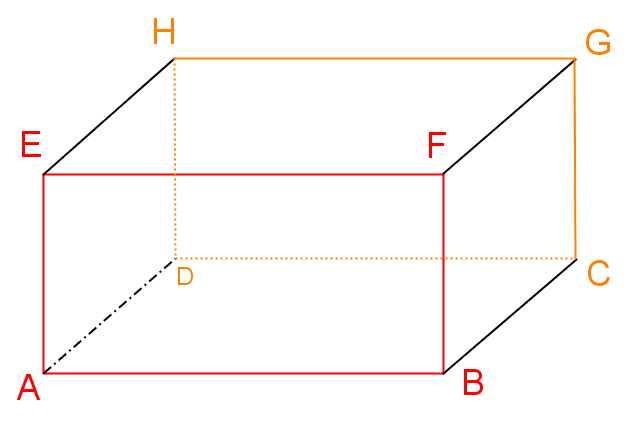  R1. [HD] est une arête R2. [EF] est une arête R3. [BG] est une arête R4. [AG] est une arête